МІНІСТЕРСТВООСВІТИ ТАНАУКИ УКРАЇНИУКРАЇНСЬКА ІНЖЕНЕРНО-ПЕДАГОГІЧНА АКАДЕМІЯОСВІТНЬО–ПРОФЕСІЙНА ПРОГРАМА«Електричні станції, мережі та системи»першого(бакалаврського) рівня вищої освітиспеціалізації «Електричні станції, мережі та системи»за спеціальністю 141 Електроенергетика, електротехніка та електромеханікагалузі знань 14 Електрична інженеріяКваліфікація: Бакалавр з електроенергетики, електротехніки та електромеханіки за спеціалізацією електричні станції, мережі та системиЗАТВЕРДЖЕНОРАДОЮГолова вченої ради_________________/__О. Е. КоваленкоПротокол № ___ від «___»_____________ 20__ р.Освітня програма вводиться в дію з __________ р.Ректор _________________/__О. Е. Коваленко(наказ № _____ від «___» _______ 20__ р.)Харків 20___ЛИСТ ПОГОДЖЕННЯосвітньо-професійної програми_________ Електричні станції, мережі та системи ___________________________________(назва освітньої програми)Галузь знань ___14 Електрична інженерія __________________________________________						(назва галузі знань)Спеціальність __141 Електроенергетика, електротехніка та електромеханіка ____________						(назва спеціальності)Рівень вищої освіти ____перший (бакалаврський)___________________________________					(початковийрівень (короткий цикл), перший (бакалаврський), другий магістерський))Кваліфікація ___ Бакалавр з електроенергетики, електротехніки та електромеханіки за спеціалізацією електричні станції, мережі та системи						(назва кваліфікації)Розробники програми:Рецензенти освітньої програми:1. Скльомін Олексій Володимирович – начальник Первомайського району електричних мереж2. Ващенко Роман Володимирович – начальник Східного відділення інспекції Держенергонагляду у Харківській областіРозглянуто на засіданні кафедри Фізики, електротехніки і електроенергетикивід «____» _______________ 20___ р. протокол № _________завідувач кафедри __________    __А.М. Чернюк________підпис       прізвище, ініціали«_____» ____________ 20____ р.Погоджено Вчена рада факультету __Енергетики та автоматизаціївід «____» _______________ 20___ р. протокол № _________декан факультету __________    ___Н.С. Антоненко___________     підпис                               прізвище, ініціали«_____» ____________ 20____ р.Проректор з науково-педагогічної роботи      _________________    _І. Г. Васильєва__________________      підпис                                  прізвище, ініціали«_____» ____________ 20____ р.ПРЕАМБУЛАОсвітньо-професійна програма вищої освіти першого (бакалаврського) рівня здобуття ступеня бакалавра зі спеціальності 141 Електроенергетика, електротехніка та електромеханіка. 1.ВНЕСЕНОкафедрою Фізики, електротехніки і електроенергетики Української інженерно-педагогічної академії2.ЗАТВЕРДЖЕНО ТА НАДАНО ЧИННОСТІРішенням Вченої ради Української інженерно-педагогічної академії від «30»липня 2020 р. протокол № 17.3.РОЗРОБНИКИ:1. Бровко Костянтин Юрійович – гарант ОПП, кандидат технічних наук, доцент, доцент кафедри фізики, електротехніки і електроенергетики Української інженерно-педагогічної академії.2. Чернюк Артем Михайлович – кандидат технічних наук, доцент, завідувач кафедри фізики, електротехніки і електроенергетики Української інженерно-педагогічної академії.3. Тарасенко Анатолій Іванович – кандидат технічних наук, доцент, доцент кафедри фізики, електротехніки і електроенергетики Української інженерно-педагогічної академії.4. Петров Сергій Валерійович – кандидат технічних наук, доцент, перший проректор Української інженерно-педагогічної академії.РЕЦЕНЗІЇ ЗОВНІШНІХ СТЕЙКХОЛДЕРІВ 1. Скльомін Олексій Володимирович – начальник Первомайського району електричних мереж2. Ващенко Роман Володимирович – начальник Східного відділення інспекції Держенергонагляду у Харківській області1. Профіль освітньої програми зі спеціальності 141 «Електроенергетика, електротехніка та електромеханіка»2. Перелік компонент освітньо-професійної програми та їх логічна послідовність2.1. Перелік компонент ОП3. Форма атестації здобувачів вищої освіти	Атестація випускників освітньої програми Електричні станції, мережі та системи спеціальності 141 «Електроенергетика, електротехніка та електромеханіка» проводиться у формі захисту кваліфікаційної бакалаврської роботи і завершується видачою документу встановленого зразка про присудження йому рівня вищої освіти бакалавра із присвоєнням кваліфікації: Бакалавр з електроенергетики, електротехніки та електромеханіки за спеціалізацією електричні станції, мережі та системи.2.2. Структурно – логічна схема ОП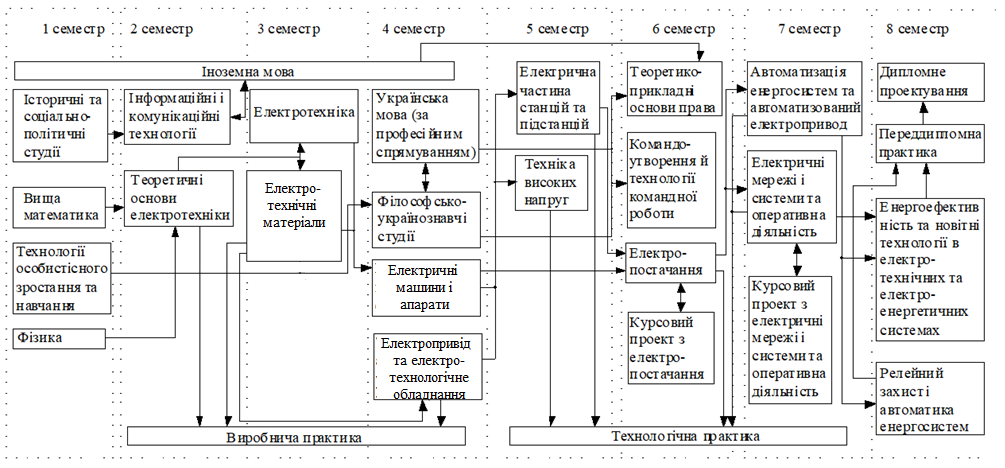 Матриця відповідності програмних компетентностей компонентам освітньої програмиМатриця забезпечення програмних результатів навчання (ПРН) відповідними компонентами освітньої програмиБровко Костянтин Юрійович – гарант ОПП, кандидат технічних наук, доцент, доцент кафедри фізики, електротехніки і електроенергетики Української інженерно-педагогічної академії.     (прізвище, ім’я, по батькові, , науковий ступінь, вчене звання)________________               (підпис)Чернюк Артем Михайлович – кандидат технічних наук, доцент, завідувач кафедри фізики, електротехніки і електроенергетики Української інженерно-педагогічної академії.     (прізвище, ім’я, по батькові, , науковий ступінь, вчене звання)________________               (підпис)Тарасенко Анатолій Іванович – кандидат технічних наук, доцент, доцент кафедри фізики, електротехніки і електроенергетики Української інженерно-педагогічної академії.     (прізвище, ім’я, по батькові, , науковий ступінь, вчене звання)________________               (підпис)Петров Сергій Валерійович – кандидат технічних наук, доцент, перший проректор Української інженерно-педагогічної академії.     (прізвище, ім’я, по батькові, , науковий ступінь, вчене звання)________________               (підпис)1 – Загальна інформація1 – Загальна інформаціяПовна назва вищого навчального закладу та структурного підрозділуУкраїнська інженерно-педагогічна академіяСтупінь вищої освіти та назва кваліфікації мовою оригіналуПерший (бакалаврський) рівень вищої освітиБакалавр з електроенергетики, електротехніки та електромеханіки за спеціалізацією електричні станції, мережі та системиBachelor of Electrical Engineering, Electrical Engineering and Electromechanics for the specialization of electrical stations, systems and systemsОфіційна назва освітньої програмиЕлектричні станції, мережі та системиPower stations, networks and systemsТип диплому та обсяг освітньої програмиДиплом бакалавра, одиничний, 240 кредитів ЄКТС, термін навчання 4 рокиНаявність акредитаціїАкредитована Міністерством освіти і науки УкраїниЦикл / рівеньНРК України – 6 рівень, FQ-EHEA – перший цикл, ЕQF-LLL – 6 рівеньПередумовиПовна загальна середня освітаМова (и) викладанняУкраїнська моваТермін дії освітньої програмиДо 2023 р.Інтернет – адреса постійного розміщення опису освітньої програмиuipa.edu.ua2 – Мета освітньої програми2 – Мета освітньої програмиНадати теоретичні знання та практичні уміння і навички, достатні для успішного виконання професійних обов’язків за спеціальністю «Електроенергетика, електротехніка та електромеханіка» та підготувати студентів для подальшого навчання за обраною спеціалізацієюНадати теоретичні знання та практичні уміння і навички, достатні для успішного виконання професійних обов’язків за спеціальністю «Електроенергетика, електротехніка та електромеханіка» та підготувати студентів для подальшого навчання за обраною спеціалізацією3 – Характеристика освітньої програми3 – Характеристика освітньої програмиПредметна область (галузь знань, спеціальність, спеціалізація)Галузі знань: 14 Електрична інженеріяСпеціальність: 141 Електроенергетика, електротехніка та електромеханікаСпеціалізація: «Електричні станції, мережі та системи»Орієнтація освітньої програмиОсновна орієнтованість освітньо-професійної програми – прикладна. Освітньо-професійна програма бакалавра базується на загальновідомих положеннях та результатах сучасних наукових досліджень з електроенергетики, електротехніки та електромеханіки, орієнтується на спеціалізацію Електричні станції, мережі та системи, в рамках якої можлива подальша професійна та наукова кар’єра.Основний фокус освітньої програми та спеціалізаціїСпеціальна освіта та професійна підготовка в області електроенергетики, електротехніки та електромеханіки за спеціалізацією Електричні станції, мережі та системиКлючові слова: електроенергетичні, електротехнічні та електромеханічні системи, комплекси, пристрої та устаткування, системи керування.Особливості програмиЗагальна вища освіта в галузі електроенергетики, електротехніки та електромеханіки, що становить область техніки, яка включає сукупність засобів, способів і методів людської діяльності, створених для застосування електричної енергії, керування її потоками та перетворення інших видів енергії в електричну, зокрема електроенергетичне і електротехнічне обладнання електричних станцій, мереж та систем, їх елементів, забезпечення їх ефективної та безпечної експлуатації, а також їх системи керування, автоматизації, контролю і діагностики.Опанування додаткових фундаментальних та професійно-орієнтованих дисциплін, що в сукупності забезпечує набуття необхідних компетентностей для подальшої професійної діяльності.Спрямована на формування у здобувача здатності визначати та розв’язувати комплексні проблеми в галузі знань 14 «Електрична інженерія» в межах спеціальності 141 «Електроенергетика, електротехніка та електромеханіка», спеціалізації електричні станції, мережі та системи. Програма надає здобувачам можливість вільного вибору навчальних дисциплін згідно з профілем кафедри.Заявлена можливість підготовки іноземних студентів. Можливість викладання окремих освітніх компонентів англійською мовою. Проведення практики студентів на виробництвах електроенергетичної галузі.4 – Придатність випускників освітньої програми до працевлаштування та подальшого навчання4 – Придатність випускників освітньої програми до працевлаштування та подальшого навчанняПридатність до працевлаштуванняФахівці спроможні обіймати посади, кваліфікаційні вимоги яких передбачають наявність ступеня бакалавра з електроенергетики, електротехніки та електромеханіки, у суб’єктах господарювання, що здійснюють такі види економічної діяльності (за КВЕД-2010):27.1 Виробництво електродвигунів, генераторів, трансформаторів, електророзподільчої та контрольної апаратури;27.2 Виробництво батарей і акумуляторів;27.3 Виробництво проводів, кабелів і електромонтажних пристроїв;27.4 Виробництво електричного освітлювального устатковання;27.5 Виробництво побутових приладів;27.9 Виробництво іншого електричного устатковання;33.14 Ремонт і технічне обслуговування електричного устаткування;33.20 Установлення та монтаж машин і устаткування;35.11 Виробництво електроенергії;35.12 Передача електроенергії;35.13 Розподілення електроенергії;35.14 Торгівля електроенергією;42.22 Будівництво споруд електропостачання та телекомунікацій;43.21 Електромонтажні роботи.Фахівці можуть бути працевлаштовані на посадах (за чинним Класифікатором професій України ДК 003:2010).Подальше навчанняМожливість продовження навчання на другому (магістерському) рівні вищої освіти. Набуття додаткових кваліфікацій в системі післядипломної освіти, підвищення кваліфікації.5 – Викладання та оцінювання5 – Викладання та оцінюванняВикладання та навчанняСтудентсько-центроване навчання, технологія проблемного і диференційованого навчання, технологія інтенсифікації та індивідуалізації навчання, технологія програмованого навчання, інформаційна технологія, навчання в системі Moodle, технологія розвивального навчання, кредитно-трансферна система організації навчання, самонавчання.Викладання проводиться у вигляді: лекції, мультимедійної лекції, інтерактивної лекції, семінарів, практичних занять, лабораторних робіт, самостійного навчання на основі підручників та конспектів, консультації з викладачами.ОцінюванняМетоди та критерії оцінювання узгоджені з результатами навчання і з видами навчальної діяльності. Методи оцінювання – екзамени, заліки, тести, звіти про проходження практики та виконання лабораторних робіт, контрольні, курсові роботи та проекти, презентації, поточний контроль кваліфікаційна бакалаврська робота.6 – Програмні компетентності6 – Програмні компетентностіІнтегральна компетентністьЗдатність розв’язувати спеціалізовані задачі та вирішувати практичні проблеми під час професійної діяльності у галузі електроенергетики, електротехніки та електромеханіки або у процесі навчання, що передбачає застосування теорій та методів фізики та інженерних наук і характеризуються комплексністю та невизначеністю умов.Загальні компетентності (ЗК)ЗК01. Здатність до абстрактного мислення, аналізу і синтезу.ЗК02. Здатність застосовувати знання у практичних ситуаціях.ЗК03. Здатність спілкуватися державною мовою як усно, так і письмово.ЗК04. Здатність спілкуватися іноземною мовою.ЗК05. Здатність до пошуку, оброблення та аналізу інформації з різних джерел.ЗК06. Здатність виявляти, ставити та вирішувати проблеми.ЗК07. Здатність працювати в команді.ЗК08. Здатність працювати автономно.ЗК09. Здатність реалізувати свої права і обов’язки як члена суспільства, усвідомлювати цінності громадянського (вільного демократичного) суспільства та необхідність його сталого розвитку, верховенства права, прав і свобод людини і громадянина в Україні.ЗК10. Здатність зберігати та примножувати моральні, культурні, наукові цінності і досягнення суспільства на основі розуміння історії та закономірностей розвитку предметної області, її місця у загальній системі знань про природу і суспільство та у розвитку суспільства, техніки і технологій, використовувати різні види та форми рухової активності для активного відпочинку та ведення здорового способу життя.Спеціальні (фахові, предметні) компетентностіФК11. Здатність вирішувати практичні задачі із застосуванням систем автоматизованого проектування і розрахунків (САПР).ФК12. Здатність вирішувати практичні задачі із залученням методів математики, фізики та електротехніки.ФК13. Здатність вирішувати комплексні спеціалізовані задачі і практичні проблеми, пов’язані з роботою електричних систем та мереж, електричної частини станцій і підстанцій та техніки високих напруг.ФК14. Здатність вирішувати комплексні спеціалізовані задачі і практичні проблеми, пов’язані з проблемами метрології, електричних вимірювань, роботою пристроїв автоматичного керування, релейного захисту та автоматики.ФК15. Здатність вирішувати комплексні спеціалізовані задачі і практичні проблеми, пов’язані з роботою електричних машин, апаратів та автоматизованого електроприводу.ФК16. Здатність вирішувати комплексні спеціалізовані задачі і практичні проблеми, пов’язані з проблемами виробництва, передачі та розподілення електричної енергії.ФК17. Здатність розробляти проекти електроенергетичного, електротехнічного та електромеханічного устаткування із дотриманням вимог законодавства, стандартів і технічного завдання.ФК18. Здатність виконувати професійні обов’язки із дотриманням вимог правил техніки безпеки, охорони праці, виробничої санітарії та охорони навколишнього середовища.ФК19. Усвідомлення необхідності підвищення ефективності електроенергетичного, електротехнічного та електромеханічного устаткування.ФК20. Усвідомлення необхідності постійно розширювати власні знання про нові технології в електроенергетиці, електротехніці та електромеханіці.ФК21. Здатність оперативно вживати ефективні заходи в умовах надзвичайних (аварійних) ситуацій в електроенергетичних та електромеханічних системах.7 – Програмні результати навчання7 – Програмні результати навчанняПРН01. Знати і розуміти принципи роботи електричних систем та мереж, силового обладнання електричних станцій та підстанцій, пристроїв захисного заземлення та грозозахисту та уміти використовувати їх для вирішення практичних проблем у професійній діяльності.ПРН02. Знати і розуміти теоретичні основи метрології та електричних вимірювань, принципи роботи пристроїв автоматичного керування, релейного захисту та автоматики, мати навички здійснення відповідних вимірювань і використання зазначених пристроїв для вирішення професійних завдань.ПРН03. Знати принципи роботи електричних машин, апаратів та автоматизованих електроприводів та уміти використовувати їх для вирішення практичних проблем у професійній діяльності.ПРН04. Знати принципи роботи біоенергетичних, вітроенергетичних, гідроенергетичних та сонячних енергетичних установок.ПРН05. Знати основи теорії електромагнітного поля, методи розрахунку електричних кіл та уміти використовувати їх для вирішення практичних проблем у професійній діяльності.ПРН06. Застосовувати прикладне програмне забезпечення, мікроконтролери та мікропроцесорну техніку для вирішення практичних проблем у професійній діяльності.ПРН07. Здійснювати аналіз процесів в електроенергетичному, електротехнічному та електромеханічному обладнанні, відповідних комплексах і системах.ПРН08. Обирати і застосовувати придатні методи для аналізу і синтезу електромеханічних та електроенергетичних систем із заданими показниками.ПРН09. Уміти оцінювати енергоефективність та надійність роботи електроенергетичних, електротехнічних та електромеханічних систем.ПРН10. Знаходити необхідну інформацію в науково-технічній літературі, базах даних та інших джерелах інформації, оцінювати її релевантність та достовірність.ПРН11. Вільно спілкуватися з професійних проблем державною та іноземною мовами усно і письмово, обговорювати результати професійної діяльності з фахівцями та нефахівцями, аргументувати свою позицію з дискусійних питань.ПРН12. Розуміти основні принципи і завдання технічної та екологічної безпеки об’єктів електротехніки та електромеханіки, враховувати їх при прийнятті рішень.ПРН13. Розуміти значення традиційної та відновлюваної енергетики для успішного економічного розвитку країни.ПРН14. Розуміти принципи європейської демократії та поваги до прав громадян, враховувати їх при прийнятті рішень.ПРН15. Розуміти та демонструвати добру професійну, соціальну та емоційну поведінку, дотримуватись здорового способу життя.ПРН16. Знати вимоги нормативних актів, що стосуються інженерної діяльності, захисту інтелектуальної власності, охорони праці, техніки безпеки та виробничої санітарії, враховувати їх при прийнятті рішень.ПРН17. Розв’язувати складні спеціалізовані задачі з проектування і технічного обслуговування електромеханічних систем, електроустаткування електричних станцій, підстанцій, систем та мереж.ПРН18. Вміти самостійно вчитися, опановувати нові знання і вдосконалювати навички роботи з сучасним обладнанням, вимірювальною технікою та прикладним програмним забезпеченням.ПРН19. Застосовувати придатні емпіричні і теоретичні методи для зменшення втрат електричної енергії при її виробництві, транспортуванні, розподіленні та використанні.ПРН01. Знати і розуміти принципи роботи електричних систем та мереж, силового обладнання електричних станцій та підстанцій, пристроїв захисного заземлення та грозозахисту та уміти використовувати їх для вирішення практичних проблем у професійній діяльності.ПРН02. Знати і розуміти теоретичні основи метрології та електричних вимірювань, принципи роботи пристроїв автоматичного керування, релейного захисту та автоматики, мати навички здійснення відповідних вимірювань і використання зазначених пристроїв для вирішення професійних завдань.ПРН03. Знати принципи роботи електричних машин, апаратів та автоматизованих електроприводів та уміти використовувати їх для вирішення практичних проблем у професійній діяльності.ПРН04. Знати принципи роботи біоенергетичних, вітроенергетичних, гідроенергетичних та сонячних енергетичних установок.ПРН05. Знати основи теорії електромагнітного поля, методи розрахунку електричних кіл та уміти використовувати їх для вирішення практичних проблем у професійній діяльності.ПРН06. Застосовувати прикладне програмне забезпечення, мікроконтролери та мікропроцесорну техніку для вирішення практичних проблем у професійній діяльності.ПРН07. Здійснювати аналіз процесів в електроенергетичному, електротехнічному та електромеханічному обладнанні, відповідних комплексах і системах.ПРН08. Обирати і застосовувати придатні методи для аналізу і синтезу електромеханічних та електроенергетичних систем із заданими показниками.ПРН09. Уміти оцінювати енергоефективність та надійність роботи електроенергетичних, електротехнічних та електромеханічних систем.ПРН10. Знаходити необхідну інформацію в науково-технічній літературі, базах даних та інших джерелах інформації, оцінювати її релевантність та достовірність.ПРН11. Вільно спілкуватися з професійних проблем державною та іноземною мовами усно і письмово, обговорювати результати професійної діяльності з фахівцями та нефахівцями, аргументувати свою позицію з дискусійних питань.ПРН12. Розуміти основні принципи і завдання технічної та екологічної безпеки об’єктів електротехніки та електромеханіки, враховувати їх при прийнятті рішень.ПРН13. Розуміти значення традиційної та відновлюваної енергетики для успішного економічного розвитку країни.ПРН14. Розуміти принципи європейської демократії та поваги до прав громадян, враховувати їх при прийнятті рішень.ПРН15. Розуміти та демонструвати добру професійну, соціальну та емоційну поведінку, дотримуватись здорового способу життя.ПРН16. Знати вимоги нормативних актів, що стосуються інженерної діяльності, захисту інтелектуальної власності, охорони праці, техніки безпеки та виробничої санітарії, враховувати їх при прийнятті рішень.ПРН17. Розв’язувати складні спеціалізовані задачі з проектування і технічного обслуговування електромеханічних систем, електроустаткування електричних станцій, підстанцій, систем та мереж.ПРН18. Вміти самостійно вчитися, опановувати нові знання і вдосконалювати навички роботи з сучасним обладнанням, вимірювальною технікою та прикладним програмним забезпеченням.ПРН19. Застосовувати придатні емпіричні і теоретичні методи для зменшення втрат електричної енергії при її виробництві, транспортуванні, розподіленні та використанні.8 – Ресурсне забезпечення реалізації програми8 – Ресурсне забезпечення реалізації програмиКадрове забезпеченняВідповідно до кадрових вимог щодо забезпечення провадження освітньої діяльності для відповідного рівня ВО, затверджених Постановою Кабінету Міністрів України від 30.12.2015 р. № 1187 із змінами, внесеними згідно з Постановою Кабінету Міністрів України №347 від 10.05.2018 рМатеріально-технічне забезпеченняВідповідно до технологічних вимог щодо матеріально-технічного забезпечення освітньої діяльності відповідного рівня ВО, затверджених Постановою Кабінету Міністрів України від 30.12.2015 р. № 1187 із змінами, внесеними згідно з Постановою Кабінету Міністрів України №347 від 10.05.2018 р.Використання обладнання для проведення лекцій у форматі презентацій, мережевих технологій, зокрема на платформі дистанційного навчання Moodle.Використання сучасного обладнання провідних електротехнічних компаній, зокрема АВВ, SchneiderElectric, Moeller, Siemens, Lenze.Інформаційне та навчально-методичне забезпеченняВикористання віртуального навчального середовища Української інженерно – педагогічної академії та авторських розробок професорсько – викладацького складу.9 – Академічна мобільність9 – Академічна мобільністьНаціональна кредитнаНа основі двосторонніх договорів між Українською інженерно – педагогічною академією та технічними університетами України.Міжнародна кредитна мобільністьНа основі двосторонніх договорів між Українською інженерно – педагогічною академією та навчальними закладами країн-партнерівНавчання іноземних здобувачів вищої освітиМожливе у разі акредитації освітньої програмиКод н/дКомпоненти освітньої програми (навчальні дисципліни, практики, курсові проекти, кваліфікаційна робота)Кількість кредитівФорма підсумк. Контролю1234Обов`язкові компоненти ОПОбов`язкові компоненти ОПОбов`язкові компоненти ОПОбов`язкові компоненти ОПОК1Іноземна мова10залікОК2Історичні та соціально-політичні студії6іспитОК3Вища математика6іспитОК4Технології особистісного зростання та навчання3залікОК5Фізика7іспитОК6Iнформацiйнi i комунiкацiйнi технологiї6іспитОК7Теоретичні основи електротехніки5іспитОК8Виробнича практика15залікОК9Електротехніка4іспитОК10Електротехнічні матеріали4залікОК11Українська мова (за професійним спрямуванням)3іспитОК12Філософсько-українознавчі студії6іспитОК13Електричні машини і апарати9іспитОК14Електропривід та електротехнологічне обладнання6іспитОК15Електрична частина станцій та підстанцій8іспитОК16Техніка високих напруг6іспитОК17Технологічна практика13,5залікОК18Теоретико-прикладні основи права6іспитОК19Електропостачання9іспитОК20Командоутворення й технології командної роботи3іспитОК21Автоматизація енергосистем та автоматизований електропривод6іспитОК22Електричні мережі і системи та оперативна діяльність6іспитОК23Енергоефективність та новітні технології в електротехнічних та електроенергетичних системах3іспитОК24Релейний захист і автоматика енергосистем7,5іспитОК25Переддипломна практика3залікОК26Дипломне проектування3Публічний захистЗагальний обсяг обов`язкових компонент:Загальний обсяг обов`язкових компонент:164164Перелік вибіркових компонент формується здобувачем вищої освіти відповідно їх кількості та місця у навчальному планіПерелік вибіркових компонент формується здобувачем вищої освіти відповідно їх кількості та місця у навчальному планіЗагальний обсяг вибіркових компонент:Загальний обсяг вибіркових компонент:7676ЗАГАЛЬНИЙ ОБСЯГ ОСВІТНЬОЇ ПРОГРАМИЗАГАЛЬНИЙ ОБСЯГ ОСВІТНЬОЇ ПРОГРАМИ240240ОК1ОК2ОК3ОК4ОК5ОК6ОК7ОК8ОК9ОК10ОК11ОК12ОК13ОК14ОК15ОК16ОК17ОК18ОК19ОК20ОК21ОК22ОК23ОК24ОК25ОК26ЗК1++++ЗК2++++++++++ЗК3+++++++ЗК4++ЗК5+++++++ЗК6++++++++ЗК7+++++++++ЗК8+++++++ЗК9+++ЗК10++ФК11+++ФК12+++++++++ФК13++++++++ФК14++++++++++ФК15+++++++++ФК16++++++++ФК17++++++++ФК18++++++ФК19++++++++++ФК20++++ФК21+++ОК1ОК2ОК3ОК4ОК5ОК6ОК7ОК8ОК9ОК10ОК11ОК12ОК13ОК14ОК15ОК16ОК17ОК18ОК19ОК20ОК21ОК22ОК23ОК24ОК25ОК26ПРН1+++++++ПРН2+++++++++++ПРН3++++++++ПРН4+++++ПРН5+++++ПРН6++++++++ПРН7+++++ПРН8+++ПРН9++++ПРН10+++++ПРН11+++++++ПРН12++++ПРН13++ПРН14++++++ПРН15+++++ПРН16+++++++ПРН17+++++++ПРН18+++++++ПРН19++++